Автономная некоммерческая организация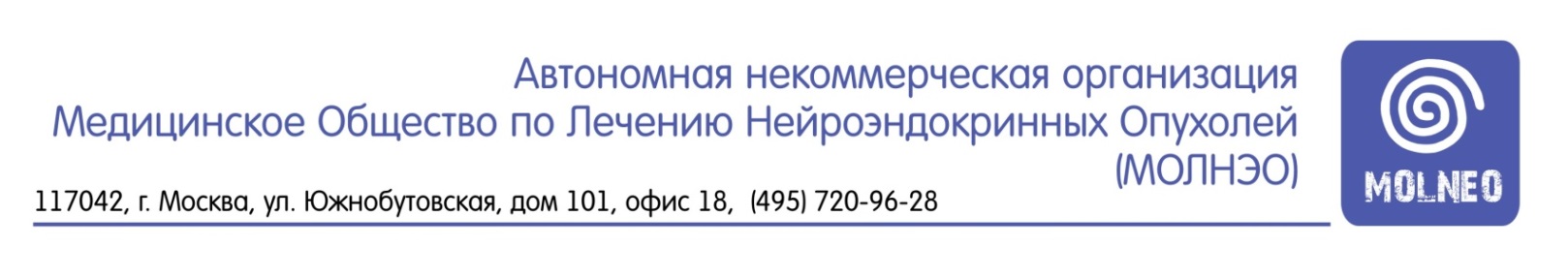 Медицинское Общество по Лечению Нейроэндокринных Опухолей(МОЛНЭО)121433, г Москва, ул. большая филёвская 35 - 33, contact@molneo.comПрограмма Региональной научно-практической конференции «Актуальные вопросы диагностики и лечения нейроэндокринных опухолей»г.Улан-УдэДата мероприятия 29.03.2024МЕРОПРИЯТИЕ ПОДАНО НА АККРЕДИТАЦИЮ В НМО!Место проведения: ГБУЗ "Бурятский республиканский клинический онкологический диспансер", г.Улан-Удэ, улица Пирогова, д.32+ Онлайн трансляция fbm.org.ruПредварительная регистрация: fbm.org.ruЦелевая аудитория: онкология; терапия; патологическая анатомия; гастроэнтерология; рентгенология; радиология; эндокринология; эндоскопия; хирургия; рентгенэндоваскулярные диагностика и лечение.Организатор: МОЛНЭО - Медицинское общество по лечению нейроэндокринных опухолейАссоциация специалистов в области фармакологии биологии и медициныНаучный руководитель:     Горбунова Вера Андреевна - д.м.н., профессор, главный научный консультант отделения противоопухолевой лекарственной терапии №1 ФГБУ «НМИЦ ОНКОЛОГИИ им Н.Н. Блохина» МЗ РФСопредседатели:           Горбунова Вера Андреевна - д.м.н., профессор, главный научный консультант отделения противоопухолевой лекарственной терапии №1 ФГБУ «НМИЦ ОНКОЛОГИИ им Н.Н. Блохина» МЗ РФ          Маркович Алла Анатольевна - к.м.н, врач-онколог, старший научный сотрудник отделения противоопухолевой лекарственной терапии №1 ФГБУ «НМИЦ ОНКОЛОГИИ им Н.Н. Блохина» МЗ РФ           + представитель регионаПрограмма мероприятия:Лекторский состав:      Воробьев Александр Викторович - к.м.н., доцент кафедры акушерства и гинекологии КИДЗ (клинический институт детского здоровья) имени Н.Ф. Филатова ПГМУ им. И.М. Сеченова       Горбунова Вера Андреевна - д.м.н., профессор, главный научный консультант отделение противоопухолевой лекарственной терапии №1 ФГБУ «НМИЦ ОНКОЛОГИИ им Н.Н. Блохина» МЗ РФ      Делекторская Вера Владимировна – профессор, заведующая центром морфологической и молекулярно-генетической диагностики опухолей ФГБУ «НМИЦ ОНКОЛОГИИ им Н.Н. Блохина» МЗ РФ      Каспшик Степан Максимович - врач-радиолог лаборатории радиоизотопной диагностики отдела радиоизотопной диагностики и терапии НИИ клинической и экспериментальной радиологии ФГБУ «НМИЦ ОНКОЛОГИИ им Н.Н. Блохина» МЗ РФ       Маркович Алла Анатольевна - к.м.н., врач-онколог, старший научный сотрудник отделения противоопухолевой лекарственной терапии №1 ФГБУ «НМИЦ ОНКОЛОГИИ им Н.Н. Блохина» МЗ РФ11:30–12:00Регистрация Регистрация 12:00–12:10 Открытие конференцииГорбунова В.А.,Маркович А.А.12:10–12:40Ключевые аспекты морфологической классификации и диагностики НЭО разной локализацииДелекторская В.В.12:40–13:10  Возможности лекарственной терапии высокодифференцированных НЭОМаркович А.А.13:10–13:40Тема доклада уточняетсяПредставитель региона13:40–14:10Место отечественных препаратов в лекарственной терапии нейроэндокринных опухолейГорбунова В.А14:10–14:40Кофе-брейкКофе-брейк14:40–15:10Радионуклидная диагностика НЭН в Российской ФедерацииКаспшик С.М.15.10-15.40Современные подходы в антиэметической терапииВоробьев А.В.15.40 –16.10Тема доклада уточняетсяПредставитель региона16.40-16.50Закрытие конференцииЗакрытие конференции